公開授課前會談紀錄表（共同備課）教學人員： 謝金春               任教年級： 七年四班                任教領域/科目：    國文       教學單元：絕句選                     觀課人員： 杜鳳玲老師            觀課前會談時間：_109年_9_月_10_日 15： 10 至16 ：00  地點：社會科辦公室預定公開觀課時間：_109_年9_月__15_日  15：10  至 16 ：00  　地點：704教室  　          ㄧ、教學目標：  1.學生能認識詩的演變。  2.學生能認識絕句的格律。  3.學生能了解唐詩的派別。  4.學生能了解唐代詩人及其稱號。  二、教材內容：  1.南一版國文課本第一冊第二課絕句選。  2.絕句格律、唐詩派別、唐朝詩人及其稱號的補充講義。  3.多功能學習單。三、學生經驗：  1.背誦過唐詩。  2.聽過唐朝詩人的故事。  3.有吟唱唐詩的經驗。四、教學活動（含學生學習策略）：  1.用海報逐一說明絕句的格律。  2.實際用閩南語舉例判讀國語中的入聲字。  3.在黑板上書寫唐代詩人名字及其稱號，請學生上臺做配對。五、教學評量方式(請呼應教學目標或學習目標，說明使用的評量方式)：例如：紙筆測驗、學習單、提問、發表、實作評量、實驗、小組討論、自評、互評、角色扮演、作業、專題報告、其他。   提問、發表、實作評量、作業。六、專業回饋會談時間地點：（建議於觀課後三天內完成會談為佳）__109_年_9__月17_日 15：10 至 16：00  地點：_社會科辦公室___109學年度彰化縣鹿港國中 公開授課觀察紀錄表◎本表請完成後交回教學組，謝謝您。公開授課-觀課後專業回饋會談紀錄表授課教師：  謝金春          任教年級： 七年四班           任教領域/科目：   國文         教學單元：絕句           回饋人員： 杜鳳玲                                             專業回饋會談時間： 109 年 9 月 17日 15：10 至 16 ：00 地點：社會科辦公室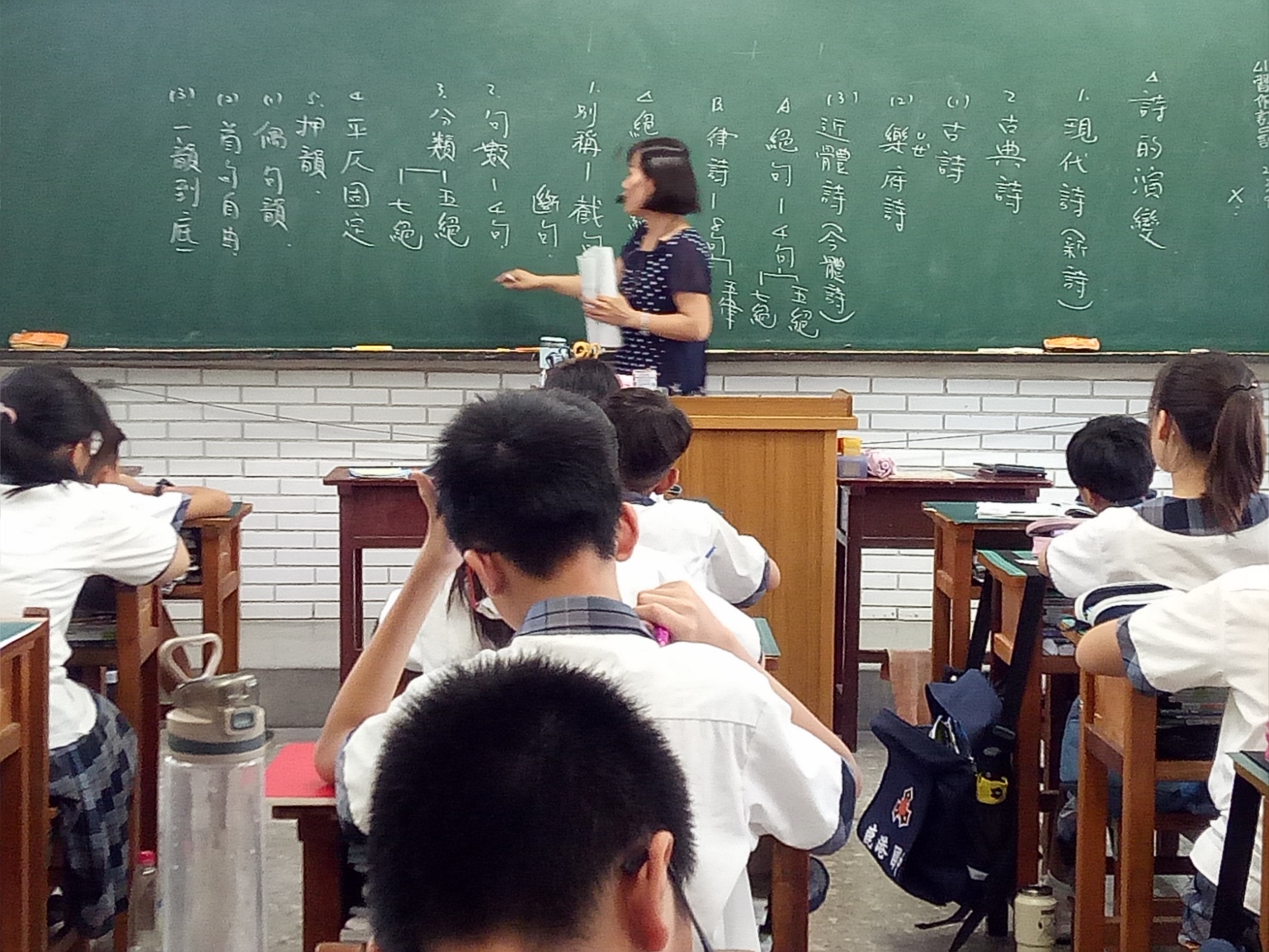 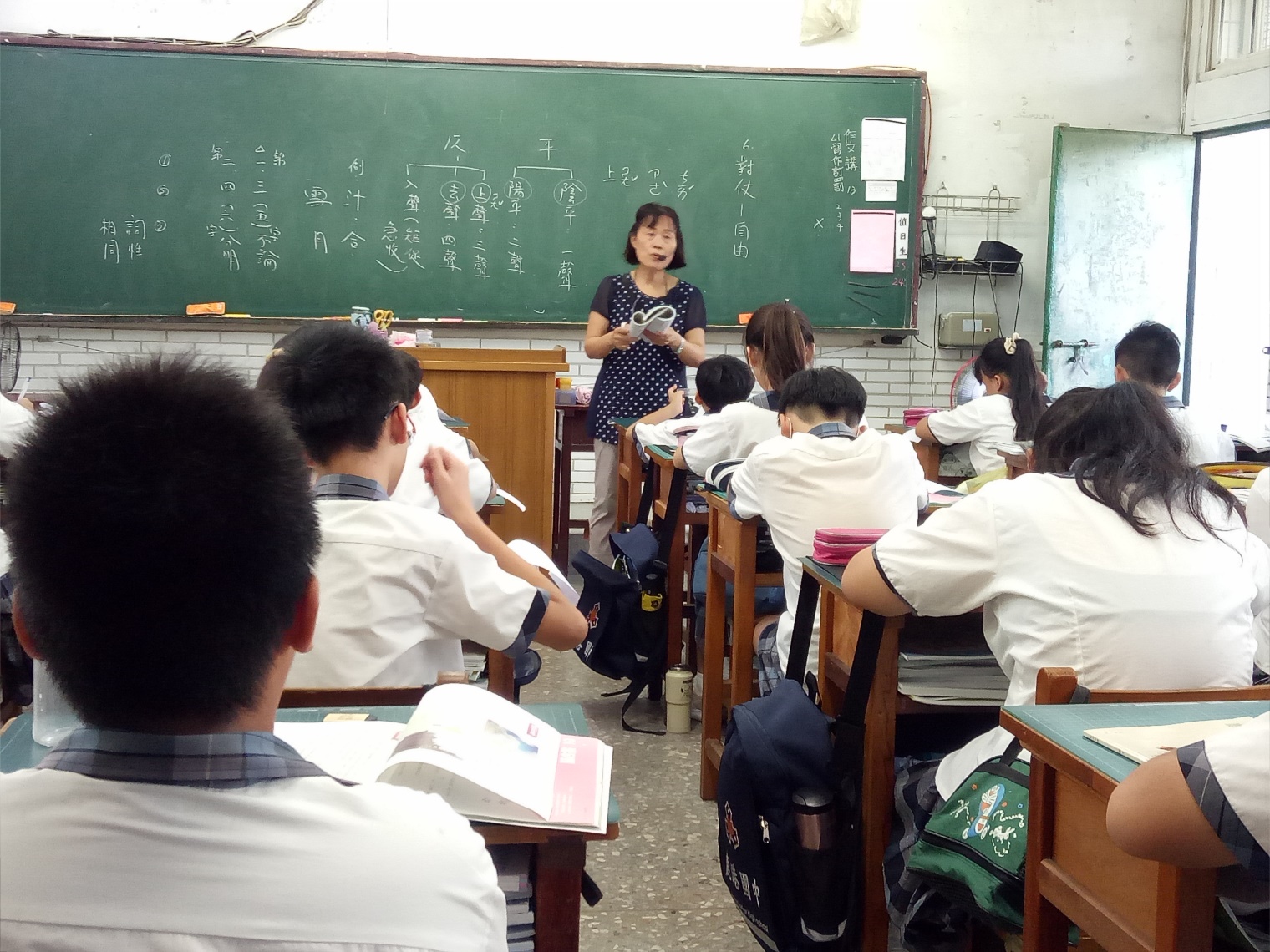 授課教師：  謝金春            任教領域/科目： 國文          任教班級：七年四班          回饋人員：___杜鳳玲________   任教領域/科目：國文             教學單元：   絕句選         ；教學節次：共   5  節，本次教學為第    1   節觀察日期：   109      年    9   月  15    日授課教師：  謝金春            任教領域/科目： 國文          任教班級：七年四班          回饋人員：___杜鳳玲________   任教領域/科目：國文             教學單元：   絕句選         ；教學節次：共   5  節，本次教學為第    1   節觀察日期：   109      年    9   月  15    日授課教師：  謝金春            任教領域/科目： 國文          任教班級：七年四班          回饋人員：___杜鳳玲________   任教領域/科目：國文             教學單元：   絕句選         ；教學節次：共   5  節，本次教學為第    1   節觀察日期：   109      年    9   月  15    日授課教師：  謝金春            任教領域/科目： 國文          任教班級：七年四班          回饋人員：___杜鳳玲________   任教領域/科目：國文             教學單元：   絕句選         ；教學節次：共   5  節，本次教學為第    1   節觀察日期：   109      年    9   月  15    日授課教師：  謝金春            任教領域/科目： 國文          任教班級：七年四班          回饋人員：___杜鳳玲________   任教領域/科目：國文             教學單元：   絕句選         ；教學節次：共   5  節，本次教學為第    1   節觀察日期：   109      年    9   月  15    日授課教師：  謝金春            任教領域/科目： 國文          任教班級：七年四班          回饋人員：___杜鳳玲________   任教領域/科目：國文             教學單元：   絕句選         ；教學節次：共   5  節，本次教學為第    1   節觀察日期：   109      年    9   月  15    日觀察者身分(可複選)	□校長	□輔導員  V校內教師  □學者專家  □家長代表觀察者身分(可複選)	□校長	□輔導員  V校內教師  □學者專家  □家長代表觀察者身分(可複選)	□校長	□輔導員  V校內教師  □學者專家  □家長代表觀察者身分(可複選)	□校長	□輔導員  V校內教師  □學者專家  □家長代表觀察者身分(可複選)	□校長	□輔導員  V校內教師  □學者專家  □家長代表觀察者身分(可複選)	□校長	□輔導員  V校內教師  □學者專家  □家長代表層面指標與檢核重點事實摘要敘述(含教師教學行為、學生學習表現、師生互動與學生同儕互動之情形)評量（請勾選）評量（請勾選）評量（請勾選）層面指標與檢核重點事實摘要敘述(含教師教學行為、學生學習表現、師生互動與學生同儕互動之情形)優良滿意待成長課程設計與教學A-2掌握教材內容，實施教學活動，促進學生學習。A-2掌握教材內容，實施教學活動，促進學生學習。V課程設計與教學A-2-1有效連結學生的新舊知能或生活經驗，引發與維持學生學習動機。（請文字敘述，至少條列一項具體事實摘要）1.能在教授新課程（絕句）時，順帶回顧舊       知識（曾背誦過的唐詩）。2.能適切利用多功能學習單，讓學生練習，使之更熟練本單元課程。（請文字敘述，至少條列一項具體事實摘要）1.能在教授新課程（絕句）時，順帶回顧舊       知識（曾背誦過的唐詩）。2.能適切利用多功能學習單，讓學生練習，使之更熟練本單元課程。（請文字敘述，至少條列一項具體事實摘要）1.能在教授新課程（絕句）時，順帶回顧舊       知識（曾背誦過的唐詩）。2.能適切利用多功能學習單，讓學生練習，使之更熟練本單元課程。（請文字敘述，至少條列一項具體事實摘要）1.能在教授新課程（絕句）時，順帶回顧舊       知識（曾背誦過的唐詩）。2.能適切利用多功能學習單，讓學生練習，使之更熟練本單元課程。課程設計與教學A-2-2 清晰呈現教材內容，協助學生習得重要概念、原則或技能。（請文字敘述，至少條列一項具體事實摘要）1.能在教授新課程（絕句）時，順帶回顧舊       知識（曾背誦過的唐詩）。2.能適切利用多功能學習單，讓學生練習，使之更熟練本單元課程。（請文字敘述，至少條列一項具體事實摘要）1.能在教授新課程（絕句）時，順帶回顧舊       知識（曾背誦過的唐詩）。2.能適切利用多功能學習單，讓學生練習，使之更熟練本單元課程。（請文字敘述，至少條列一項具體事實摘要）1.能在教授新課程（絕句）時，順帶回顧舊       知識（曾背誦過的唐詩）。2.能適切利用多功能學習單，讓學生練習，使之更熟練本單元課程。（請文字敘述，至少條列一項具體事實摘要）1.能在教授新課程（絕句）時，順帶回顧舊       知識（曾背誦過的唐詩）。2.能適切利用多功能學習單，讓學生練習，使之更熟練本單元課程。課程設計與教學A-2-3 提供適當的練習或活動，以理解或熟練學習內容。（請文字敘述，至少條列一項具體事實摘要）1.能在教授新課程（絕句）時，順帶回顧舊       知識（曾背誦過的唐詩）。2.能適切利用多功能學習單，讓學生練習，使之更熟練本單元課程。（請文字敘述，至少條列一項具體事實摘要）1.能在教授新課程（絕句）時，順帶回顧舊       知識（曾背誦過的唐詩）。2.能適切利用多功能學習單，讓學生練習，使之更熟練本單元課程。（請文字敘述，至少條列一項具體事實摘要）1.能在教授新課程（絕句）時，順帶回顧舊       知識（曾背誦過的唐詩）。2.能適切利用多功能學習單，讓學生練習，使之更熟練本單元課程。（請文字敘述，至少條列一項具體事實摘要）1.能在教授新課程（絕句）時，順帶回顧舊       知識（曾背誦過的唐詩）。2.能適切利用多功能學習單，讓學生練習，使之更熟練本單元課程。課程設計與教學A-2-4 完成每個學習活動後，適時歸納或總結學習重點。（請文字敘述，至少條列一項具體事實摘要）1.能在教授新課程（絕句）時，順帶回顧舊       知識（曾背誦過的唐詩）。2.能適切利用多功能學習單，讓學生練習，使之更熟練本單元課程。（請文字敘述，至少條列一項具體事實摘要）1.能在教授新課程（絕句）時，順帶回顧舊       知識（曾背誦過的唐詩）。2.能適切利用多功能學習單，讓學生練習，使之更熟練本單元課程。（請文字敘述，至少條列一項具體事實摘要）1.能在教授新課程（絕句）時，順帶回顧舊       知識（曾背誦過的唐詩）。2.能適切利用多功能學習單，讓學生練習，使之更熟練本單元課程。（請文字敘述，至少條列一項具體事實摘要）1.能在教授新課程（絕句）時，順帶回顧舊       知識（曾背誦過的唐詩）。2.能適切利用多功能學習單，讓學生練習，使之更熟練本單元課程。課程設計與教學A-3運用適切教學策略與溝通技巧，幫助學生學習。A-3運用適切教學策略與溝通技巧，幫助學生學習。V課程設計與教學A-3-1 運用適切的教學方法，引導學生思考、討論或實作。（請文字敘述，至少條列一項具體事實摘要）1.板書清楚有條理的講解內容，使學生能把握本單元之重點。2.利用詩人的名字及稱號配對活動，使學生更能融入此教學過程。（請文字敘述，至少條列一項具體事實摘要）1.板書清楚有條理的講解內容，使學生能把握本單元之重點。2.利用詩人的名字及稱號配對活動，使學生更能融入此教學過程。（請文字敘述，至少條列一項具體事實摘要）1.板書清楚有條理的講解內容，使學生能把握本單元之重點。2.利用詩人的名字及稱號配對活動，使學生更能融入此教學過程。（請文字敘述，至少條列一項具體事實摘要）1.板書清楚有條理的講解內容，使學生能把握本單元之重點。2.利用詩人的名字及稱號配對活動，使學生更能融入此教學過程。課程設計與教學A-3-2 教學活動中融入學習策略的指導。（請文字敘述，至少條列一項具體事實摘要）1.板書清楚有條理的講解內容，使學生能把握本單元之重點。2.利用詩人的名字及稱號配對活動，使學生更能融入此教學過程。（請文字敘述，至少條列一項具體事實摘要）1.板書清楚有條理的講解內容，使學生能把握本單元之重點。2.利用詩人的名字及稱號配對活動，使學生更能融入此教學過程。（請文字敘述，至少條列一項具體事實摘要）1.板書清楚有條理的講解內容，使學生能把握本單元之重點。2.利用詩人的名字及稱號配對活動，使學生更能融入此教學過程。（請文字敘述，至少條列一項具體事實摘要）1.板書清楚有條理的講解內容，使學生能把握本單元之重點。2.利用詩人的名字及稱號配對活動，使學生更能融入此教學過程。課程設計與教學A-3-3 運用口語、非口語、教室走動等溝通技巧，幫助學生學習。（請文字敘述，至少條列一項具體事實摘要）1.板書清楚有條理的講解內容，使學生能把握本單元之重點。2.利用詩人的名字及稱號配對活動，使學生更能融入此教學過程。（請文字敘述，至少條列一項具體事實摘要）1.板書清楚有條理的講解內容，使學生能把握本單元之重點。2.利用詩人的名字及稱號配對活動，使學生更能融入此教學過程。（請文字敘述，至少條列一項具體事實摘要）1.板書清楚有條理的講解內容，使學生能把握本單元之重點。2.利用詩人的名字及稱號配對活動，使學生更能融入此教學過程。（請文字敘述，至少條列一項具體事實摘要）1.板書清楚有條理的講解內容，使學生能把握本單元之重點。2.利用詩人的名字及稱號配對活動，使學生更能融入此教學過程。課程設計與教學A-4運用多元評量方式評估學生能力，提供學習回饋並調整教學。A-4運用多元評量方式評估學生能力，提供學習回饋並調整教學。V課程設計與教學A-4-1運用多元評量方式，評估學生學習成效。（請文字敘述，至少條列一項具體事實摘要）1.老師能適時的提問，使學生反思以驗證是否真實瞭解本單元內容。2.學生實際寫課本習作題目，以驗證其學習成效。（請文字敘述，至少條列一項具體事實摘要）1.老師能適時的提問，使學生反思以驗證是否真實瞭解本單元內容。2.學生實際寫課本習作題目，以驗證其學習成效。（請文字敘述，至少條列一項具體事實摘要）1.老師能適時的提問，使學生反思以驗證是否真實瞭解本單元內容。2.學生實際寫課本習作題目，以驗證其學習成效。（請文字敘述，至少條列一項具體事實摘要）1.老師能適時的提問，使學生反思以驗證是否真實瞭解本單元內容。2.學生實際寫課本習作題目，以驗證其學習成效。課程設計與教學A-4-2 分析評量結果，適時提供學生適切的學習回饋。（請文字敘述，至少條列一項具體事實摘要）1.老師能適時的提問，使學生反思以驗證是否真實瞭解本單元內容。2.學生實際寫課本習作題目，以驗證其學習成效。（請文字敘述，至少條列一項具體事實摘要）1.老師能適時的提問，使學生反思以驗證是否真實瞭解本單元內容。2.學生實際寫課本習作題目，以驗證其學習成效。（請文字敘述，至少條列一項具體事實摘要）1.老師能適時的提問，使學生反思以驗證是否真實瞭解本單元內容。2.學生實際寫課本習作題目，以驗證其學習成效。（請文字敘述，至少條列一項具體事實摘要）1.老師能適時的提問，使學生反思以驗證是否真實瞭解本單元內容。2.學生實際寫課本習作題目，以驗證其學習成效。課程設計與教學A-4-3根據評量結果，調整教學。（請文字敘述，至少條列一項具體事實摘要）1.老師能適時的提問，使學生反思以驗證是否真實瞭解本單元內容。2.學生實際寫課本習作題目，以驗證其學習成效。（請文字敘述，至少條列一項具體事實摘要）1.老師能適時的提問，使學生反思以驗證是否真實瞭解本單元內容。2.學生實際寫課本習作題目，以驗證其學習成效。（請文字敘述，至少條列一項具體事實摘要）1.老師能適時的提問，使學生反思以驗證是否真實瞭解本單元內容。2.學生實際寫課本習作題目，以驗證其學習成效。（請文字敘述，至少條列一項具體事實摘要）1.老師能適時的提問，使學生反思以驗證是否真實瞭解本單元內容。2.學生實際寫課本習作題目，以驗證其學習成效。課程設計與教學A-4-4 運用評量結果，規劃實施充實或補強性課程。(選用)（請文字敘述，至少條列一項具體事實摘要）1.老師能適時的提問，使學生反思以驗證是否真實瞭解本單元內容。2.學生實際寫課本習作題目，以驗證其學習成效。（請文字敘述，至少條列一項具體事實摘要）1.老師能適時的提問，使學生反思以驗證是否真實瞭解本單元內容。2.學生實際寫課本習作題目，以驗證其學習成效。（請文字敘述，至少條列一項具體事實摘要）1.老師能適時的提問，使學生反思以驗證是否真實瞭解本單元內容。2.學生實際寫課本習作題目，以驗證其學習成效。（請文字敘述，至少條列一項具體事實摘要）1.老師能適時的提問，使學生反思以驗證是否真實瞭解本單元內容。2.學生實際寫課本習作題目，以驗證其學習成效。與教學者討論後之專業回饋：一、教學的優點與特色：  1.上課後能很快進入主題，時間分配得當。  2.老師備課充分，補充豐富，教學內容能新舊連貫，協助學生統整。  3.詩人的名字與稱號配對活動能使學生更積極參與學習。4. 利用多功能學習單，讓學生練習，使之更熟練。二、教學上待調整或改變之處：  1.可再增加老師在教室內走動的範圍，實際下台了解學生筆記的抄寫狀況。  2.板書可多變換顏色，使學生更能清楚辨識。三、具體成長方向：1.可請學生用閩南語朗誦曾學過的絕句，以便更熟悉平仄的聲調。2.可由老師出上聯，學生創作對出下聯，培養其對仗的能力。四、觀課者的收穫：1.適切的學習單運用使學生對本單元有更深入的認識。    2.適時的肯定、讚美學生可使學生變得更有自信，而更融入學習。